Une médiathèque pour KerfeunteunImplantation des médiathèques au 1.1.2022 (ville de Quimper uniquement) 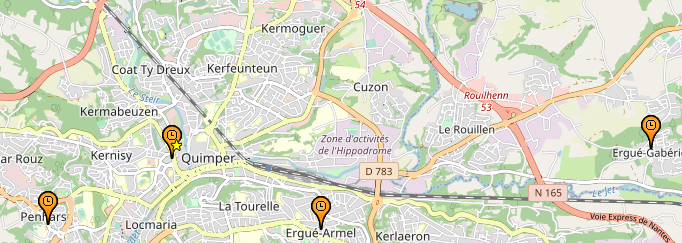 « Qui que vous soyez qui voulez cultiver, vivifier, édifier, attendrir, apaiser, mettez des livres partout », disait Victor Hugo. Mettons des livres partout, mais surtout faisons en sorte qu’ils soient lus. Rendons la culture présente et désirable, si nous voulons qu’on en réclame davantage. Car c’est un cercle vicieux : on ne réclame pas ce dont on n’a pas fait l’expérience (…) Est-ce qu’ils circulent, ces livres, est-ce qu’on ne se contente pas, comme souvent, de mettre en place une offre, sans s’occuper de la demande, sans l’accompagner d’une politique culturelle active, afin d’amener à la fréquentation des livres ceux qui n’en ont pas l’habitude ? » (Danièle Sallenave, de l’Académie française)Avec 20 000 habitants, environ 1700 élèves dans les écoles et collèges, deux Ehpad et un vaste territoire qui représente toute la partie nord de Quimper (dont il est la plus grande partie) ainsi que des projets immobiliers en cours, le quartier de Kerfeunteun ne dispose cependant pas, en dehors de la Maison pour Tous/MJC d’un équipement de proximité à vocation uniquement culturelle. Or, sur les 14 collectivités qui composent QBO (en charge du réseau des médiathèques), 11 disposent d’une médiathèque de proximité. Il y a donc là une véritable inégalité de territoire.Un petit collectif s’est créé pour soutenir le projet « Une médiathèque pour Kerfeunteun » initié par Bernard Jasserand, élu de notre quartier. Après consultation du Collectif d’animation du Conseil de quartier, nous proposons au Conseil de quartier de s’associer à cette initiative. En effet, outre les thématiques engagées (environnement et sécurité), le Conseil de quartier peut également soutenir des projets sur d’autres thématiques.Après une première rencontre institutionnelle en juillet 2021 (compte-rendu  en page 3) le collectif a rencontré Didier Leroy (vice-président de QBO et en charge de l’animation du réseau de la lecture publique) et Marc Moutoussamy (Chef du réseau de lecture publique des médiathèques de Quimper Bretagne Occidentale) lors d’une visite à la médiathèque de Guengat (la plus récente du réseau) en novembre 2021. A l’issue de cette deuxième rencontre, Didier Leroy a donné son accord pour la diffusion d’un questionnaire à propos de l’initiative via les moyens de QBO (notamment les mags + Quimper et agglo) entre autres. Votre appui, vos idées pour aider à cette diffusion seront bienvenus.LocalisationAvec sa position centrale dans le quartier, sa mitoyenneté avec la mairie de quartier (avec laquelle il communique par une porte), le Manoir de Missilien  (260 m2) -qui appartient à la ville -  pourrait être envisagé et aménagé. Une extension en plateau à l’arrière du bâtiment (côté du grand séminaire) pourrait l’agrandir, la façade opposée (sur le parc de la mairie) qui est classée ne pouvant être touchée. Une utilisation rationnelle de tous les niveaux du bâtiment (qui dispose d’une cave et de combles) nécessiterait un ascenseur permettant de plus son accessibilité PMR. Les différents niveaux pourraient aussi rendre possibilité la création d’un stock si besoin. De plus, une médiathèque dans ce bâtiment permettrait des animations multidisciplinaires dans le parc de la Mairie mais aussi une utilisation ponctuelle de la salle des mariages/salle polyvalente. Plusieurs lignes de bus et des parkings alentour facilitant l’accès de ce lieu en cœur de quartier. A proximité des écoles, la médiathèque pourrait proposer également un espace « ludothèque » dédié (jeux et jouets en prêt).La question du renforcement des effectifs « tournant » sur les médiathèques de QBO devra être posée. De nouveaux agents, un appui avec formation de bénévoles (voir aussi avec la MPT/MJC) pourrait permettre des horaires d’ouverture assez larges et des animations ponctuelles ou récurrentes en faisant un véritable lieu de lien social en cœur de quartier.Possibilités d’animations : Avec les scolaires et les Ehpad (dont animations intergénérationnelles de type lecture de contes, récits de vie, jeux de lecture, de musique, de société partagés) ;Clubs de lecture, etc. Lien et mutualisation avec des activités culturelles de la MPT/MJC ;Dans le parc :Troc et puces (occasion) ; Fêtes et marchés des produits culturels (neufs et occasion) voir les possibilités de collaborations avec les nombreux acteurs locaux du secteur QBO, voire du département (associations organisant des festivals ou salons ou autres initiatives, libraires, disquaires, éditeurs, théâtre, conservatoire) ;Projections, concerts, lectures, expositions, installations multimédia et jeux de société en plein air (ou dans la salle polyvalente de la mairie) ;Cabanes à lire et bancs à lire dans le parc (temporaires ou pérennes) associés aux boîtes à lire.Rencontres thématiques avec des auteurs, des éditeurs (livre, musique, vidéo) etc.Une médiathèque pour KerfeunteunCompte-rendu rencontre du 19 juillet 2021.Présents ; Didier LEROY,  Vice-président de QBO, chargé du Renouvellement Démocratique, de la Petite enfance, de la Jeunesse, de l’Animation du réseau de lecture publique ;  Marc MOUTOUSSAMY, Chef du réseau de lecture publique de QBO, Bernard JASSERAND, Maire-adjoint en charge du quartier de Kerfeunteun et conseiller communautaire. A l'appui de l'étude Kompass 2021, j'ai brièvement présenté le quartier de Kerfeunteun ;Ce territoire très étendu qui compte près de 20 000 habitants comporte une grande part de ruralité. Il est constitué de plusieurs micro-quartiers ; Kerfeunteun centre, Penvillers, Kervouyec, Cuzon, Coat Ty Dreux et Stangala. Ses 7 écoles primaires accueillent 1672 élèves. 160 enfants de moins de 11 ans sont considérés comme vulnérables ;10% de la population a plus de 75 ans, 3103 kerfeuntinois ont entre 11 et 24 ans. 853 familles monoparentales habitent le quartier.Les enjeux : Depuis la disparition en 2013 de la bibliothèque située dans le sous-sol de l'ancienne mairie annexe, le quartier ne dispose plus d'aucun équipement de promotion de la lecture et des savoirs. Les moyens financiers nécessaires, notamment pour les familles, peuvent constituer un frein pour accéder à la culture. C'est un vrai manque pour ce territoire. Une nouvelle médiathèque à Kerfeunteun, en réseau avec les 11 structures existantes de QBO, rapprocherait les habitants des livres et des créations culturelles, elle permettrait de toucher des individus peu familiers des bibliothèques. Des partenariats pourraient être tissés avec les 7 écoles du territoire, des rencontres d'auteurs, un club de jeunes lecteurs, des initiatives construites avec la MJC et les associations, tournées également vers les plus âgés en lien avec l'EHPAD du Missilien...  Tout cela apporterait une nouvelle animation du quartier.Le lieu : Le manoir de Missilien mitoyen de la mairie est évoqué. Le bâtiment propriété de la ville qui se marie parfaitement avec le bois, la pierre et les grandes baies vitrées de la mairie offre 260 M2 + combles. Idéalement situé au cœur du bourg de Kerfeunteun. Entouré d'un très beau parc, il offre des facilités de stationnement, il est bien desservi par plusieurs lignes de bus, et il est très proche des écoles...il conviendrait à un modèle différent des grandes médiathèques du territoire, plus adapté aux nouveaux supports culturels moins encombrants, aménagé avec du mobilier mobiles et modulables. Conçu comme un espace d'intervention polyvalent animé par des bibliothécaires et des intervenants sociaux. La salle des mariages de la mairie équipée pour accueillir des réunions pourrait venir compléter l'équipement.Décisions : 1/ Marc MOUTOUSSAMY se rapproche de Mélanie GUIGUE pour qu'il soit procédé à un audit du bâtiment.2/ Si le bâtiment le permet, nous réfléchirons aux financements de l'opération. Partenariat ville/QBO, co-financement DRAC, Département, Région... Aller aussi voir ce qui se fait ailleurs.3/ Lancement d'une démarche participative. Conseil de quartier de Kerfeunteun, consultation des habitants, des associations, des enseignants, création d'une commission extramunicipale...Bernard JASSERANDMaire-adjoint en charge de la mairie annexe de KerfeunteunQuimper Bretagne Occidentale / Ville de QuimperCS 26004
29107 QUIMPER Cedex - Tél : 4101 - Bernard.jasserand@quimper.bzh 